25. – 29. 3. 2019Pondělí	přesnídávka	houska, pom. z nutely, čaj, mléko, ovoce			(1,7,8)		polévka	brokolicový krém						(1,7,9)		oběd		obalované filé, br. kaše, čaj					(1,3,4,7)		svačina	chléb, máslo, čaj, mléko, zelenina				(1,7)Úterý	přesnídávka	rohlík, celerová pom., čaj, b. káva, zelenina			(1,7,9)		polévka	vývar se zeleninou a strouháním				(1,3,7,9)		oběd		kuře na paprice, těstoviny, džus				 (1)		svačina	musli-čoko, čaj, mléko, ovoce					(1,7)Středa	přesnídávka 	rohlík, ovocný jogurt, čaj, mléko, ovoce			(1,7)		polévka	zeleninová, vločky						(1,7,9)		oběd		pečený vrabec, zelí, br. knedlík				(1,7)		svačina	lámankový chléb, pl. sýr, čaj, mléko, zelenina		(1,7,11)Čtvrtek	přesnídávka	chléb, vaječná pom. s cibulkou, čaj, mléko, ovoce		(1,3,7)		polévka	vývar se zeleninou a kuskusem				(1,7,9)		oběd		vepřové na slanině, rýže, čaj					(1,7)		svačina	houska, tavený sýr, čaj, mléko, zelenina			(1,7)Pátek	přesnídávka	houska, našlehaná lučina, čaj, koktejl, zelenina		(1,7)		polévka	kuřecí s nudlemi						(1,9)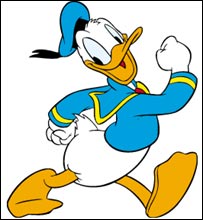 		oběd		kuskus se zeleninou, sýr, čaj	    (1,7)		svačina	croissant, čaj, mléko, ovoce	     (1,7)změna vyhrazena                                                     